NAVIDAD EN FAMILIA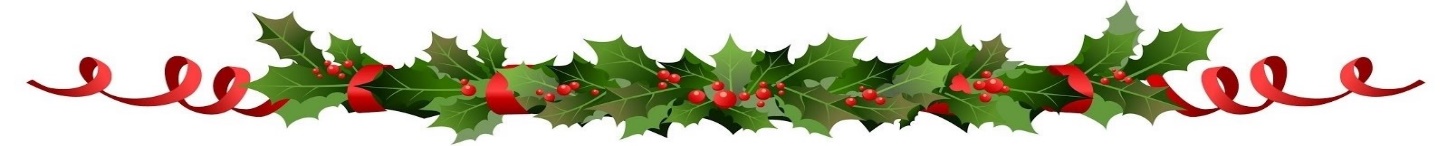 DiDiPaFa: Actividad en FamiliaPREPARACIÓN:Tomar los acuerdos necesarios para estar todos presentes. De preferencia, después de la Misa de la noche. De no poder estar todos, podría realizarse por la mañana del 25.Se disponen los lugares frente al Nacimiento.Se dividen las lecturas de esta guía y se preparan algunos cantos.Todos apagan sus celulares, como signo de que Jesús y nuestra familia son primero.Inician con un Villancico alegre.BIENVENIDA:Querida familia, por fin llegó la Noche Buena. En los medios de comunicación hemos padecido el bombardeo anual que nos condiciona socialmente sobre cómo vivir esta noche: vestido, regalos, comida, bebida, decoración, brindis, abrazos, etc. Nos inundan con historias fantasiosas de personajes del Polo Norte. Historias bonitas, pero que nos han ido alejando del sentido de la Navidad: el nacimiento de Jesús. Es por ello que no puede faltar en esta celebración la lectura del Evangelio del Nacimiento de Jesús. Escucharemos la historia real, con personajes reales, con sentimientos reales; para hacer de nuestra fiesta algo real y no fantasioso. Alguien lee de la Biblia el pasaje de Lucas 2, 1-20REFLEXIÓN: Quien lee, hace una pausa después de cada punto.Dejemos hablar a la historia del Evangelio, mientras contemplamos el pesebre.En primer lugar nos quedamos con la alegría del anuncio gozoso del Nacimiento del Salvador. Dios ha cumplido su promesa, ha enviado al Mesías que ofreció.Pero el mundo no lo reconoce, porque no lo ve. Solo ven una pareja pobre y desconocida.¿Quién querría los problemas de una mujer a punto de dar a luz? Solo les ofrecen un lugar lejos de la casa, donde guardan a los animales. Lejos y que se las arreglen solos.Jesús no viene envuelto con ropajes y comodidades. Tampoco se presenta como un súper héroe poderoso para vencer el mal sino como un bebé necesitado de todo. Así vence nuestro egoísmo, inspirándonos a ofrecerle nuestros cuidados y atenciones. Con su ternura nos desarma, haciéndonos generosos y humildes, nos salva. El contraste entre lo material y lo verdaderamente humano, estaría representado en nuestros nacimientos si se parecen más al establo, como la historia real del Evangelio.La única luz que transforma ese cuadro de miseria, son los rostros amorosos de María y José. Ellos sí entienden lo que Dios ha confiado en sus manos, a su único Hijo.Ellos saben que solo pueden darle pocas cosas materiales, pero también saben que lo que Dios les pide es mucho amor, mucho servicio y mucho esfuerzo, confiando en Él.Por eso la Navidad es la Fiesta de la Familia, porque toca su esencia de valores y de fe.Como María y José: ¿Hemos entendido el mensaje de Dios?, ¿Estamos listos para recibir a Jesús en nuestra familia?, ¿Qué nos está faltando darle a nuestra familia?      Dejar un minuto de silencioFRUTOS DE LA NAVIDAD:Acabamos de clausurar el Año Jubilar, pero no debemos pasar la página y a otra cosa sino quedarnos con todas las oportunidades que nos ofreció para experimentar la Misericordia de Dios y las experiencias de cuando pudimos ser misericordiosos.Quien entiende la Navidad, cambia su vida, ¿pero cambiar en qué?Escuchemos al Papa Francisco, que nos puede inspirar:15 MV Es mi vivo deseo que el pueblo cristiano reflexione durante el Jubileo sobre las obras de misericordia corporales y espirituales. Será un modo para despertar nuestra conciencia, muchas veces aletargada ante el drama de la pobreza, y para entrar todavía más en el corazón del Evangelio, donde los pobres son los privilegiados de la misericordia divina. La predicación de Jesús nos presenta estas obras de misericordia para que podamos darnos cuenta si vivimos o no como discípulos suyos. Redescubramos las obras de misericordia corporales: dar de comer al hambriento, dar de beber al sediento, vestir al desnudo, acoger al forastero, asistir a los enfermos, visitar a los presos, enterrar a los muertos. Y no olvidemos las obras de misericordia espirituales: dar consejo al que lo necesita, enseñar al que no sabe, corregir al que yerra, consolar al triste, perdonar las ofensas, soportar con paciencia las personas molestas, rogar a Dios por los vivos y por los difuntos.Cada quien piense en silencio:                                                                                              ¿Cuáles Obras de Misericordia le pide el Niño Jesús desde el establo?ADORACIÓN:El más pequeño toma la imagen del Niño Jesús del pesebre, la besa y se la pasa a otro, quien en silencio le ofrece las Obras de Misericordia que va a emprender, besa la imagen y la pasa a otro, hasta terminar. Se puede entonar un canto de arrullo durante la Adoración.PROPÓSITO FAMILIAR:Todos dan ideas y toman el acuerdo de realizar como familia una Obra de Misericordia Corporal y luego una Obra de Misericordia Espiritual entre ellos como familia.BENDICIÓN Y SALUDOS:El Señor nos bendiga, nos proteja como familia y nos haga misericordiosos como Él.En el nombre del Padre, y del Hijo y del Espíritu Santo. Amén.Para terminar cantamos un villancico alegre, mientras nos abrazamos y decimos:¡Feliz Navidad!